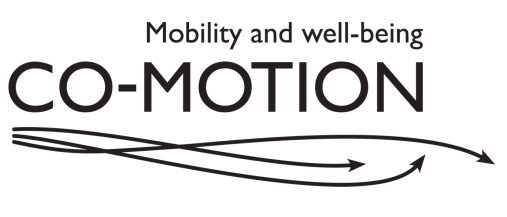 Final Co-Motion QuestionnaireThank you for your continued interest in the Co-Motion research project. Please could you fill in this final questionnaire and return in the freepost envelope provided. A researcher will then be in touch to arrange to meet you at home for your final interview.  If you have any queries about the questionnaire or about meeting your researcher, please get in touch: Part 1Please tick to indicate the extent to which you agree or disagree with each of the following statements: Part 238. How is your health in general?(Please tick one)39. Are your day to day activities limited because of a health problem or disability which has lasted, or is expected to last, at least 12 months? (Include problems related to old age) (Please tick one)Roughly how far are you able to walk without a break?How often do you use the following transport options?(Please tick)56. Which one of the following transport options makes most difference to your life?(Please tick one)57. In total, how many cars or vans are owned, or available for use, by members of this household?(Please tick one)58. Do you have any of the following?(Please tick all that apply)What’s the furthest you travelled from home yesterday?(Please give a place name or a very rough estimate of the distance)What’s the furthest you travelled from home last week?(Please give a place name or a very rough estimate of the distance)What’s the furthest you travelled from home last year?(Please give a place name or a very rough estimate of the distance)Part 362. Are you currently living..?(Please tick one)63. What is your current employment status?(Please tick one)64. If you are working at the moment, how many hours a week do you work?(Please write in)65. Do you look after, or give any help or support to family members, friends, neighbours or others because of either long-term physical or mental ill-health or disability, or problems related to old age? (Please tick one)66. If so, for how many hours a week? (Please write in)67. Do you look after children at all?(Please tick one)68. If so, for roughly how many hours a week?(Please write in)69. Do you do any voluntary work?(Please tick one)70. If so, for roughly how many hours a week?(Please write in)71. How satisfied are you with the area where you live as a place to live?(Please tick one)72. How satisfied are you with your accommodation?(Please tick one)Many thanks for filling in this questionnaire. Please put the questionnaire in the freepost envelope provided, and return to Co-Motion Project, Centre for Housing Policy, University of York, FREEPOST, YO 202, York, YO10 5ZZYour Co-Motion researcher will then be in touch to arrange to meet you at your home for your final interview. For Hexham - Professor Rose GilroyTelephone: 0191 208 7864Email: r.c.gilroy@ncl.ac.ukFor York and Leeds - Dr Mark BevanTelephone: 01904 321489Mark.bevan@york.ac.ukDr Katia AttuyerTelephone: 01904 321272 Email: katia.attuyer@york.ac.ukDr Katia AttuyerTelephone: 01904 321272 Email: katia.attuyer@york.ac.ukMs Karen CroucherTelephone: 01904 321473Email: Karen.croucher@york.ac.ukMr David SwallowTelephone: 01904 325604Email: katia.attuyer@york.ac.ukMr David SwallowTelephone: 01904 325604Email: katia.attuyer@york.ac.ukFor all areas - Ms Sophie GibsonTelephone: 01904 321486Email: co-motion@york.ac.ukStrongly agreeAgree somewhatNeither agree nor disagreeDisagree somewhatStrongly disagree1I enjoy my life overall2I am happy much of the time3I look forward to things4Life gets me down5I have a lot of physical energy6Pain affects my well-being 7My health restricts me looking after myself or my home8I am healthy enough to get out and about9My family, friends or neighbours would help me if needed10I would like more companionship or contact with other people11I have someone who gives me love and affection12I’d like more people to enjoy life with13I have my children around which is important14I have social or leisure activities/hobbies that I enjoy doingStrongly agreeAgree somewhatNeither agree nor disagreeDisagree somewhatStrongly disagree15I try to stay involved with things16I do paid or unpaid work or activities that give me a role in life17I am healthy enough to have my independence18I can please myself what I do19The cost of things compared to my pension/income restricts my life20I have a lot of control over the important things in my life21I have responsibilities to others that restrict my social or leisure activities22I feel safe where I live23The local shops, services and facilities are good overall24I get pleasure from my home25I find my neighbourhood friendly26I take life as it comes and make the best of thingsStrongly agreeAgree somewhatNeither agree nor disagreeDisagree somewhatStrongly disagree27I feel lucky compared to most people28I tend to look on the bright side29If my health limits social/leisure activities, then I will compensate and find something else I can do30I have enough money to pay for household bills31I have enough money to pay for household repairs or help needed in the house32I can afford to buy what I want to33I cannot afford to do things I would enjoy34Religion, belief or philosophy is important to my quality of life35Cultural/religious events/festivals are important to my quality of life36I can get to the places I want to go to 37It’s important to me to get out and about Very goodGoodFairBadVery badYes, limited a lot Yes, limited a little No40On a good day41On a bad dayDailyWeeklyOccasionallyNever42Walking43Cycling44Mobility scooter45Driving car46Getting a lift from household member47Getting a lift from someone else48Bus49Taxi50Motorbike51Community transport52Hospital transport53Coach54Train55PlaneWalkingCyclingMobility scooterDriving carGetting a lift from household memberGetting a lift from someone elseBusTaxiMotorbikeCommunity transportHospital transportCoachTrainPlaneNone1234 or moreOver 60s bus passOther bus passDiscount rail cardDisabled parking badge59Place nameDistance in miles60Place nameDistance in miles61Place nameDistance in milesOn your ownIn a coupleOther (please write in)Working Not working because retiredNot working because long-term sick or disabledNot working because looking after home and familyHoursYesNoHoursYesNoHoursYesNoHoursVery satisfiedFairly satisfiedNeither satisfied nor dissatisfiedFairly dissatisfiedVery dissatisfiedVery satisfiedFairly satisfiedNeither satisfied nor dissatisfiedFairly dissatisfiedVery dissatisfied